Michigan Gaming Control BoardLocation: Cadillac Place, 3062 W. Grand Blvd., L-700 – DetroitTime: 10:00 a.m. For Immediate Release:Detroit casinos report $106.14 million monthly aggregate revenue in AugustDetroit, Sept. 13, 2022 – The three Detroit casinos reported $106.14 million in monthly aggregate revenue in August. Table games and slots generated $104.48 million in revenue while retail sports betting produced $1.66 million in revenue.August market shares were:MGM, 48%MotorCity, 31%Hollywood Casino at Greektown, 21%Table Games and Slot Revenue and TaxesThe casinos’ table games and slots monthly revenue fell 6.9% compared with August 2021. Revenue also was down 1.4% from July results. Year-to-date through Aug. 31, table games and slots gaming revenue increased 1.7% from results for the same eight-month period last year.Compared with August 2021 results, monthly slots and table games revenue by property fell across the board:MGM, down 3.7% to $50.31 millionMotorCity, down 11.5% to $32.33 millionHollywood Casino at Greektown, down 6.7% to $21.84 million During August, the Detroit casinos paid $8.5 million gaming taxes to the State of Michigan compared with $9.1 million paid during August 2021.The three Detroit casinos reported submitting $16.5 million in wagering taxes and development agreement payments to the City of Detroit during August.Retail Sports Betting Revenue and TaxesRetail sports betting qualified adjusted gross receipts (QAGR) during August rose a fractional 0.8% when compared with August 2021 results. QAGR increased 32.2% compared with July results. August QAGR by property was:MGM, $701,876, MotorCity, $382,147Hollywood Casino at Greektown, $578,830The three Detroit casinos reported total retail sports betting handle of $11,003,753.  Total gross sports betting receipts were $1.66 million for the three retail sportsbook locations.  During August, retail sports betting gaming taxes paid to the State of Michigan were $62,856 compared with $62,371 paid in August 2021.The three Detroit casinos reported submitting $76,824 in wagering taxes and development agreement payments to the City of Detroit during August.Year to date through Aug. 31, aggregate retail sports betting qualified adjusted gross receipts were:MGM, $3 millionMotorCity, $2.8 millionHollywood Casino at Greektown, $4.9 millionFantasy ContestsDuring July, fantasy contest operators reported total adjusted revenues of $1.1 million and paid taxes of $93,849.For the first seven months of 2022, fantasy contest operators reported $8.5 million aggregate fantasy contest adjusted revenues and paid taxes totaling $716,540."The Michigan Gaming Control Board shall ensure the conduct of fair and honest gaming to protect the interests of the citizens of the State of Michigan."####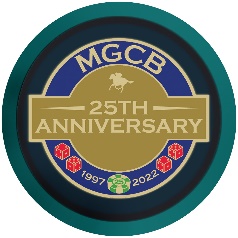 PRESS RELEASEFOR IMMEDIATE RELEASE: 
September 13, 2022Contact:
MGCB-media@michigan.govwww.michigan.gov/mgcb